Stukalenko DenysExperience:Documents and further information:All documents according to STCWPosition applied for: 2nd EngineerDate of birth: 12.04.1987 (age: 30)Citizenship: UkraineResidence permit in Ukraine: NoCountry of residence: UkraineCity of residence: Nova KakhovkaPermanent address: óë. Äîâæåíêî 15/24Contact Tel. No: +38 (055) 495-25-89 / +38 (095) 479-87-88E-Mail: denyssveta@yandex.ruU.S. visa: NoE.U. visa: NoUkrainian biometric international passport: Not specifiedDate available from: 05.11.2013English knowledge: ExcellentMinimum salary: 6800 $ per month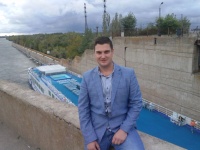 PositionFrom / ToVessel nameVessel typeDWTMEBHPFlagShipownerCrewing2nd Engineer19.03.2013-19.08.2013M/V Medi ShanghaiBulk Carrier56094B&W 6S 50MC-C12870PanamaIshima PTE.,LtdNordic Hamburg2nd Engineer07.10.2012-03.01.2013M/V Hansa CloppenburgContainer Ship25232B&W 7S60MC-C22455LiberiaL&BVita Maritime2nd Engineer20.07.2012-17.09.2012M/V Hansa NordburgContainer Ship25167B&W 7S60MC-C21740LiberiaL&BVita Maritime2nd Engineer30.08.2011-19.03.2012M/V Kiani SatuDry Cargo18347B&W 6L42MC-C7400A&BEsmeralda ESMMarine Man3rd Engineer06.08.2010-14.03.2011M/V OdigitriaBulk Carrier33576Mitsubishi 6UEC52L7730St.VincentVamvashipping LtdTinet Marine4th Engineer28.03.2010-27.05.2010M/V ZenitRefrigerator15578B&W 6S50MC-C9694LiberiaAquasip  MngTinet Marine3rd Engineer03.04.2009-05.10.2009M/V Sea PowerBulk Carrier25350Sulzer 6RND 68M9900PanamaEndeavor shippingTinet Marine3rd Engineer24.07.2008-22.01.2009M/V Anna ABulk Carrier65505Sulzer 6RND 76M14400St.VincentEndeavor shippingTinet MarineEngine Cadet31.05.2007-11.12.2007M/V CrimmitshauMulti-Purpose Vessel17845Man K9Z70/120E9000LiberiaOceanstar Mng.Grani Ltd